Koblenz, ___________     ________________________    ______________________________________           (Anmeldedatum)       (Unterschrift Studierender)	  (Unterschrift Betreuer od. E-Mail Zusage beigefügt)Ich bestätige die Übernahme des Themas. Die auf der Homepage unter der Rubrik Prüfungsamt veröffentlichten Dokumente habe ich zur Kenntnis genommen:Koblenz, ______________	                                                                 ____________________________                         (Datum)   			                                                               (Unterschrift Studierender)		         Anmeldung zur Bachelorarbeit im SS/WS ….                 
Dieses Formblatt ist durch die/den Studierende/n persönlich im Sekretariat des Fachbereichs Wirtschaftswissenschaften zwecks Anmeldung abzugebenAnmeldung zur Bachelorarbeit im SS/WS ….                 
Dieses Formblatt ist durch die/den Studierende/n persönlich im Sekretariat des Fachbereichs Wirtschaftswissenschaften zwecks Anmeldung abzugeben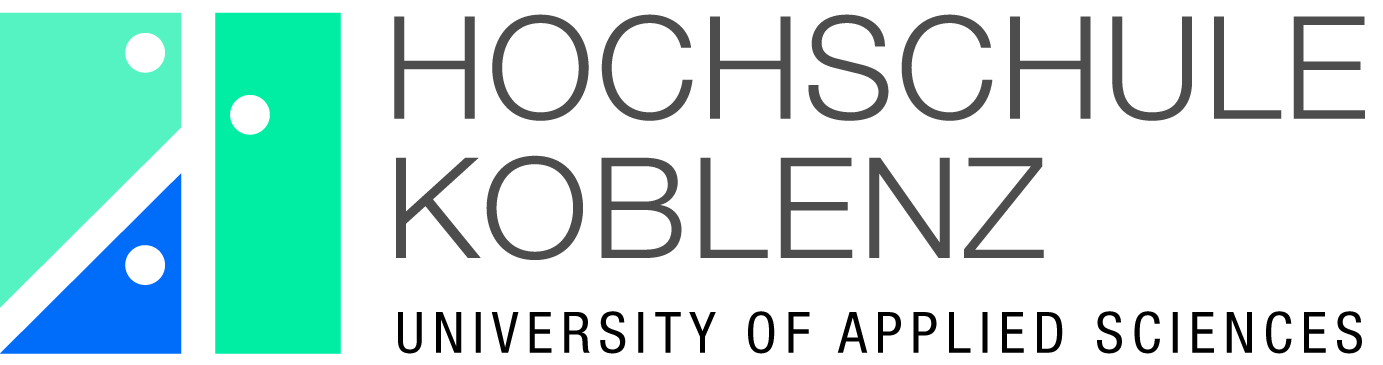 Bachelor-Studiengang
(bitte ankreuzen)Bachelor-Studiengang
(bitte ankreuzen)Bachelor-Studiengang
(bitte ankreuzen) „Business Administration“ „Bauwirtschaftsingenieur“ „Bauwirtschaftsingenieur“ „Marketing and International Business“ „Wirtschaftsingenieur Elektrotechnik“ „Wirtschaftsingenieur Elektrotechnik“ „Mittelstandsmanagement“ „Wirtschaftsingenieur Maschinenbau“ „Wirtschaftsingenieur Maschinenbau“Vor- u. Zuname:   Matrikel-Nr.: Matrikel-Nr.: Geburtstag u. -ort:                      in                            in                            in                            in                            in      Anschrift:     Telefon (privat):   Telefon (mobil):      Telefon (mobil):      Email: Erwünschter Themenbereich(optional):Betreuer/in(falls bekannt)- - - - - - - - - - - - - - - - - - - - - - - - - - - - - - - - - - - - - - - Annahme der Bachelorarbeit (wird vom Fachbereich ausgefüllt) Das Thema wird an einem vom Prüfungsausschuss festgelegten Termin bekannt gegeben- - - - - - - - - - - - - - - - - - - - - - - - - - - - - - - - - - - - - - - Annahme der Bachelorarbeit (wird vom Fachbereich ausgefüllt) Das Thema wird an einem vom Prüfungsausschuss festgelegten Termin bekannt gegeben- - - - - - - - - - - - - - - - - - - - - - - - - - - - - - - - - - - - - - - Annahme der Bachelorarbeit (wird vom Fachbereich ausgefüllt) Das Thema wird an einem vom Prüfungsausschuss festgelegten Termin bekannt gegeben- - - - - - - - - - - - - - - - - - - - - - - - - - - - - - - - - - - - - - - Annahme der Bachelorarbeit (wird vom Fachbereich ausgefüllt) Das Thema wird an einem vom Prüfungsausschuss festgelegten Termin bekannt gegeben- - - - - - - - - - - - - - - - - - - - - - - - - - - - - - - - - - - - - - - Annahme der Bachelorarbeit (wird vom Fachbereich ausgefüllt) Das Thema wird an einem vom Prüfungsausschuss festgelegten Termin bekannt gegeben- - - - - - - - - - - - - - - - - - - - - - - - - - - - - - - - - - - - - - - Annahme der Bachelorarbeit (wird vom Fachbereich ausgefüllt) Das Thema wird an einem vom Prüfungsausschuss festgelegten Termin bekannt gegeben- - - - - - - - - - - - - - - - - - - - - - - - - - - - - - - - - - - - - - - Annahme der Bachelorarbeit (wird vom Fachbereich ausgefüllt) Das Thema wird an einem vom Prüfungsausschuss festgelegten Termin bekannt gegeben- - - - - - - - - - - - - - - - - - - - - - - - - - - - - - - - - - - - - - - Annahme der Bachelorarbeit (wird vom Fachbereich ausgefüllt) Das Thema wird an einem vom Prüfungsausschuss festgelegten Termin bekannt gegeben
Thema:
Thema:
Thema:   Ausgabedatum:   Ausgabedatum:   Ausgabedatum:   Ausgabedatum:
    Verlängerung gemäß § 16 (4): 
    Verlängerung gemäß § 16 (4): 
   Abgabetermin:
   Abgabetermin:
    Tatsächliches Abgabedatum:
    Tatsächliches Abgabedatum:A. Richtlinien für die wissenschaftliche Abschlussarbeit                   B. Plagiatserkennungserklärung